VIDEOÜBERWACHUNG!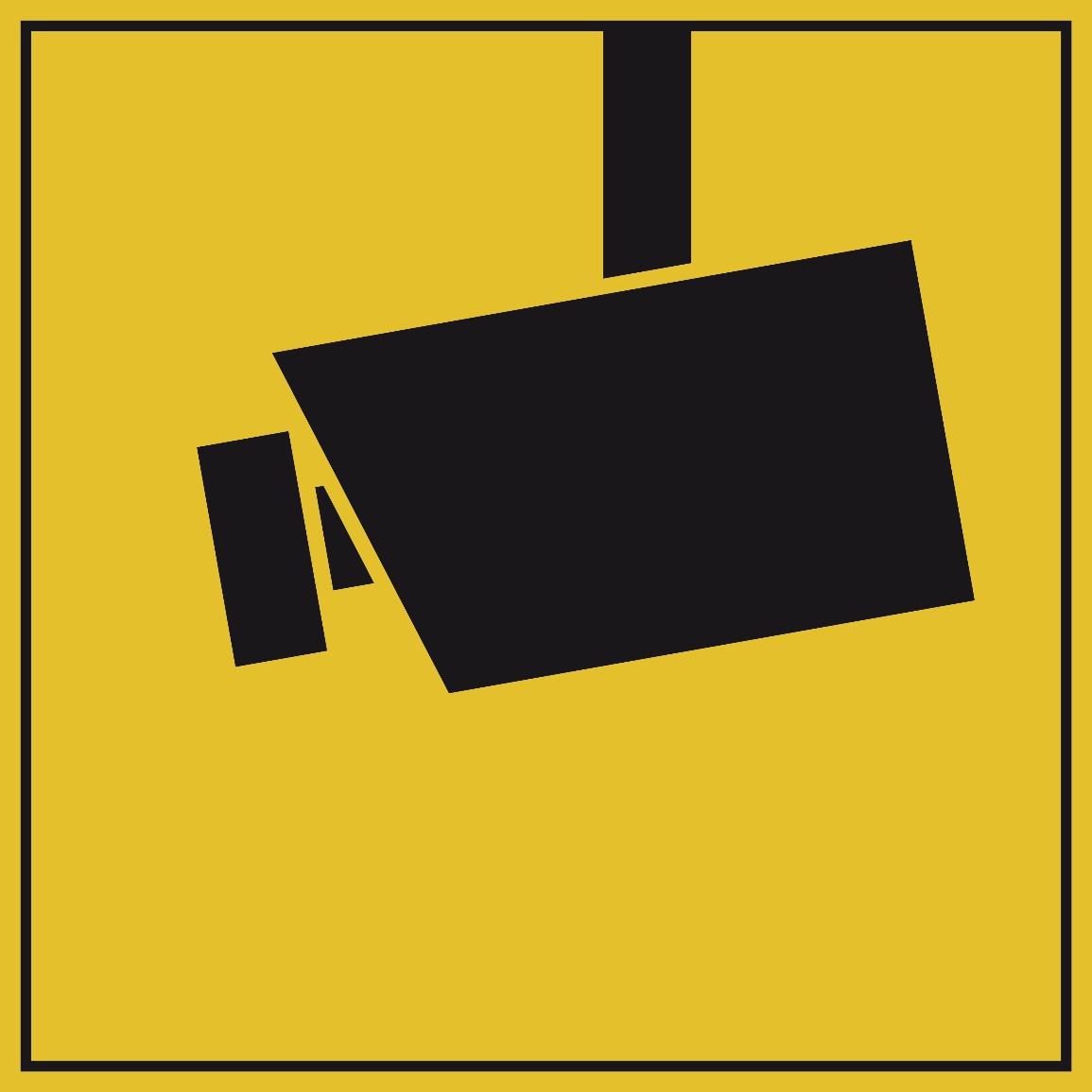 